PAROCHIE MARIA STERRE DER ZEEPaaswake op zaterdag 11 april 2020
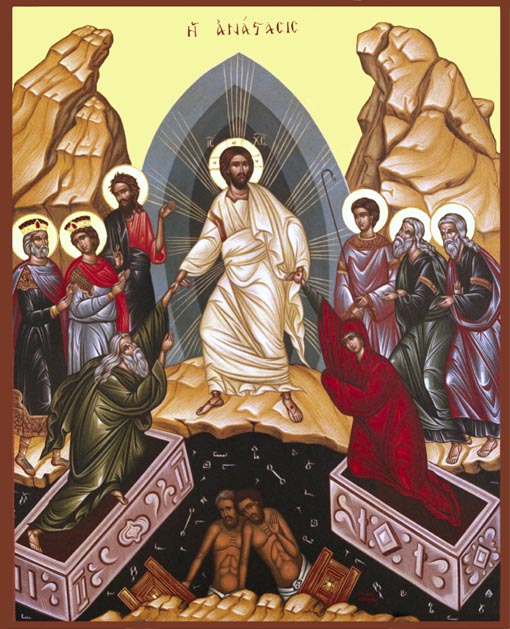 Paaswake op zaterdag 11 april 2020
Begroeting (priester)De genade van de Heer Jezus Christus, de liefde van God
en de gemeenschap van de heilige Geest zij met u allen.En met uw geest.Deze avond is anders dan alle andere avonden.
Dat is elk jaar al zo, maar nu nog meer.
Vanwege de corona-epidemie
vieren wij deze Paaswake in een lege kerk
en bent u via het beeldscherm met ons verbonden.
En toch, ondanks de dreiging en de vrees die wij ervaren,
ontsteken wij het licht van Pasen,
in het vertrouwen dat dit licht, het licht van Christus,
altijd sterker zal blijken dan dood en duisternis.

Ontsteken van de paaskaars: (priester)
Priester: Moge de Heer door zijn glorievolle verrijzenis alle duisternis van ons verdrijven. De priester overhandigt de paaskaars aan de diaken die driemaal zingt: Licht van Christus. – Heer wij danken U.De aanwezigen nemen, ieder, na elkaar, het licht van de Paaskaars.De Paaskaars wordt bewierookt.

Paasjubelzang (diaken)
Laat juichen heel het hemelkoor van eng'len,
laat juichen om die grote Koning,
juichen om de overwinning!
Laat de trompetten klinken in het rond!

Vol vreugde zij ook de aarde,
omstraald door zulk een heerlijkheid.
De glorie van de eeuwige Koning!
Heel de aarde zij vol vreugde,
daar alle duister thans verdreven is!Vol luister straalt de Kerk van God op aarde,en juichend klinken Paasgezangen.Laat ook onze eigen tempelluide weerklinken van ons jubellied!Cantor en allen:Laat juichen, heel het koor van Gods gemeente,laat juichen om zo’n grote Koning,juichen om de overwinning!laat de trompetten klinken in het rond!(diaken) De Heer zal bij u zijn.De Heer zal u bewarenVerheft uw hart.Wij zijn met ons hart bij de Heer.Brengen wij dank aan de Heer onze God.Hij is onze dankbaarheid waardigJa, Gij zijt onze dankbaarheid waardig, Vader en Heer van al wat bestaat. Met hart en ziel zingen wij U lof om Jezus Christus, uw Zoon, wiens bloed ons vrijheid en vergeving heeft gebracht. Hij is het Paaslam, dat tot redding van Gods volk in deze nacht voor ons geofferd wordt.In deze nacht trekt Israël uit Egypte en gaat droogvoets door de Rode Zee. In deze nacht wijst een stralend licht de weg, het licht dat alle duisternis verdrijft. In deze nacht heeft Jezus de ketenen van de dood verbroken en is Hij als overwinnaar uit de doden opgestaan.Hoe goed zijt Gij, Heer God, hoezeer hebt Gij ons liefgehad. Gij hebt uw Zoon gegeven voor onze bevrijding, zijn dood heeft onze schuldigheid doorkruist, ons lot heeft Hij ten goede gekeerd.Dit is de heilige nacht, waarin duisternis wijkt en zonde wordt vergeven, vreugde komt voor droefheid, een gelukkige nacht, waarin God en mensen elkander vinden.Heilige Vader, aanvaard in deze glorierijke paasnacht het loflied dat de kerk U toezingt, nu zij haar licht heeft ontstoken. Laat dit licht onverminderd schijnen, morgen en alle dagen in alles wat wij doen, in heel ons leven.Laat het zijn als de verrezen Christus, de morgenster, die, eens verrezen, nu nimmer meer zal ondergaan.Wij bidden U, Heer, die ons geschapen heeft, geef vrede in onze dagen, laat de vreugde van dit paasfeest voor ons een blijvende vreugde zijn door Jezus Christus, uw Zoon, onze Heer.Cantor en allen:Laat juichen, heel het koor van Gods gemeente,laat juichen om zo’n grote Koning,juichen om de overwinning!laat de trompetten klinken in het rond!Inleiding op de lezingen (lector)Het licht is ontstoken,de vlam van de paaskaars verlicht onze gang.
Luisteren wij naar de oude verhalen.
Horen wij hoe het licht gekomen is in onze wereld,
hoe mensen bevrijd zijn
en hoe – door de dood heen – God ons nabij blijft.
Wachtend op het licht mogen wij
het nieuwe licht ontdekken en begroeten.Eerste lezing: uit het boek Genesis (1, 1.26-31a) (lector)In het begin schiep God de hemel en de aarde. God sprak: “Nu gaan wij de mens maken, als beeld van ons, op ons gelijkend; hij zal heersen over de vissen van de zee, de vogels van de lucht, over de tamme dieren, over alle wilde beesten en over al het gedierte dat over de grond kruipt.”
En God schiep de mens als zijn beeld; als het beeld van God schiep Hij hem; man en vrouw schiep Hij hen.
God zegende hen en God sprak tot hen: “Wees vruchtbaar en word talrijk; bevolk de aarde en onderwerp haar; heers over de vissen van de zee, over de vogels van de lucht en over al het gedierte dat over de grond kruipt.”
En God sprak: “Hierbij geef Ik alle zaadvormende gewassen op de hele aardbodem aan u en alle bomen met zaaddragende vruchten; zij zullen u tot voedsel dienen. Maar aan alle wilde beesten, aan alle vogels van de lucht en aan alles wat over de grond kruipt, aan al wat dierlijk leven heeft, geef Ik het groene gras als voedsel.”
Zo gebeurde het. God bezag alles wat hij gemaakt had en hij zag dat het heel goed was.L.: Woord van de HeerA.: Wij danken GodAntwoordpsalm: uit psalm 33 (Cantor GvL)Uw genade Heer, zij over ons, gelijk wij U hoopvol verbeidenVolstrekt is het woord van de Heer,heel zijn handelen voltrekt zich in waarheid.Hem behaagt de orde des rechts,Zijn genade vervult heel de aarde
Uw genade Heer, zij over ons, gelijk wij U hoopvol verbeidenDoor zijn woord zijn de hemelen gemaakt,door zijn ademtocht heel hun heir;immers Hij sprak en het was,Hij gebood en het stond.Uw genade Heer, zij over ons, gelijk wij U hoopvol verbeidenGelukkig ‘Heren volk het Godsvolk,De stem die als zijn erfdeel Hij koos,de Heer ziet uit de hemelen neder,heeft elk mensenkind in het oog.Uw genade Heer, zij over ons, gelijk wij U hoopvol verbeidenGebed (door de priester)God, een wonder van de schepping was de mens,Zijn verlossing is nog groter wonder.Wij bidden U:Laat ons door de kracht van de Geestaan de verleiding van de zonde weerstaanen de eeuwige vreugde bereiken.Door Christus onze Heer. AmenTweede lezing: uit het boek Exodus (14, 15-15, 1) (lector) In die dagen sprak de Heer tot Mozes: “Wat roept gij Mij toch. Beveel de Israëlieten verder te trekken. Gij zelf moet uw hand opheffen, uw staf uitstrekken over de zee en ze in tweeën splijten. Dan kunnen de Israëlieten over de droge bodem door de zee trekken. Ik ga de Egyptenaren halsstarrig maken, zodat zij hen achterna gaan. En dan zal Ik mij verheerlijken ten koste van Farao en heel zijn legermacht, zijn wagens en zijn wagenmenners. De Egyptenaren zullen weten dat Ik de Heer ben, als Ik mij verheerlijk ten koste van Farao, zijn wagens en zijn wagenmenners.” De engel van God die aan de spits van het leger der Israëlieten ging, veranderde van plaats en stelde zich achter hen op, tussen het leger van de Egyptenaren en het leger van de Israëlieten. De wolk bleef die nacht donker, zodat het heel die nacht niet tot een treffen kwam. Toen strekte Mozes zijn hand uit over de zee en de Heer deed die hele nacht door een sterke oostenwind de zee terugwijken. Hij maakte van de zee droog land en de wateren spleten vaneen. Zo trokken de Israëlieten over de droge bodem de zee door, terwijl de wateren links en rechts een wand vormden. De Egyptenaren zetten de achtervolging in; alle paarden van Farao, zijn wagens en zijn wagenmenners gingen achter de Israëlieten aan de zee in. Tegen de morgenwake richtte de Heer vanuit de wolkkolom en de vuurkuil zijn blikken op de legermacht van de Egyptenaren en bracht ze in verwarring. Hij liet de wielen van de wagens scheeflopen, zodat ze slechts met moeite vooruit kwamen. De Egyptenaren riepen uit: “Laten we vluchten voor de Israëlieten, want de Heer strijdt voor hen tegen ons.” Toen sprak de Heer tot Mozes: “Strek uw hand uit over de zee, dan zal het water terugstromen over de Egyptenaren en hun wagens en wagenmenners.” Mozes strekte zijn hand uit over de zee en toen het licht begon te worden vloeide de zee naar haar gewone plaats terug. Daar de Egyptenaren er tegen in vluchtten, dreef de Heer hen midden in de zee. Het water vloeide terug en overspoelde wagens en wagenmenners, heel de strijdmacht van Farao, die de Israëlieten op de bodem van de zee achterna waren gegaan. Niet één bleef gespaard. De Israëlieten daarentegen waren over de droge bodem door de zee heengetrokken, terwijl de wateren links en rechts van hen een wand vormden. Zo redde de Heer op deze dag Israël uit de greep van Egypte; Israël zag de Egyptenaren dood op de kust liggen. Toen Israël het machtige optreden van de Heer tegen Egypte gezien had, kreeg het volk ontzag voor de Heer: Zij stelden vertrouwen in de Heer en in Mozes zijn dienaar. Toen hieven Mozes en de Israëlieten ter ere van de Heer een lied aan.
L.: Woord van de HeerA.: Wij danken GodTussenzang (Exodus 15)Cantor: De Heer bezing ik, de overwinnaar.Lector: De Heer bezing ik, de overwinnaar,
paarden en ruiters dreef Hij in zee.
De Heer is mijn kracht, Hem dank ik mijn redding,
de Heer is mijn God, voor Hem is mijn lied.Cantor:De Heer bezing ik, de overwinnaar.
De God van mijn vaderen, Hem zal ik prijzen,
een machtig strijder, zijn naam is de Heer.
Farao’s wagens, zijn legers verdronken,
de Rietzee verzwolg de keur van zijn volk. Cantor:De Heer bezing ik, de overwinnaar.
De golven zijn over hen heen geslagen,
zij zijn als een steen in de diepte gestort.
Uw hand, Heer, die machtiger is dan de mensen,
uw hand heeft de vijand ten val gebracht. Cantor:De Heer bezing ik, de overwinnaar.
Gij hebt hen gebracht naar uw eigen bezit,
geplant op de berg waar Gij zelf wilde wonen;
De heilige plaats, Heer, die Gij hadt gemaakt;
de Heer zal daar heersen voor altijd en eeuwig. Cantor:De Heer bezing ik, de overwinnaar.
GebedGod, uw wonderen van weleerzien wij ook in onze dagen schitteren.Want wat Gij eens met machtige hand hebt gedaanom één volk te bevrijden uit de greep van Faraodoet Gij nu voor het heil van alle volkerendoor het water van de wedergeboorte.Neem de gehele mensheid oponder de kinderen van Abrahamen verhef allen tot de waardigheid van Israël.Door Christus onze Heer.Amen.De klokken worden geluid en de altaarkaarsen aangestoken.Lofzang: Eer aan God (cantor GvL 232) Mis: Christus het eeuwige WoordEer aan God in den hogeen vrede op aarde aan de mensen die Hij liefheeft. Wij loven U.Wij prijzen en aanbidden U. Wij verheerlijken U en zeggen U dank voor uw grote heerlijkheid. Heer God, hemelse Koning, God almachtige Vader; Heer, eniggeboren Zoon, Jezus Christus; Heer God, Lam Gods, Zoon van de Vader; Gij die wegneemt de zonden der wereld, ontferm U over ons; Gij die wegneemt de zonden der wereld, aanvaard ons gebed; Gij die zit aan de rechterhand van de Vader, ontferm U over ons. Want Gij alleen zijt de Heilige.Gij alleen de Heer. Gij alleen de Allerhoogste: Jezus Christus, met de Heilige Geest in de heerlijkheid van God de Vader. Amen. Derde lezing: uit de brief van de heilige apostel Paulus aan de christenen van Rome (6, 3-11) (lector)Broeders en zusters, gij weet toch dat de doop waardoor wij één zijn geworden met Christus Jezus ons heeft doen delen in zijn dóód? Door de doop in zijn dood zijn wij met Hem begraven, opdat ook wij een nieuw leven zouden leiden zoals Christus door de macht van zijn Vader uit de doden is opgewekt. Zijn wij één met Hem geworden door het beeld van zijn dood, dan moeten wij Hem ook volgen in zijn opstanding, in de overtuiging dat onze oude mens met Hem gekruisigd is; daardoor is aan het bestaan in de zonde een einde gekomen, zodat wij niet langer aan de zonde dienstbaar zijn. Want wie gestorven is, is rechtens vrij van de zonde. Indien wij dan met Christus gestorven zijn, geloven wij dat wij ook met Hem zullen leven; want wij weten dat Christus eenmaal van de doden verrezen niet meer sterft: de dood heeft geen macht meer over Hem. Door de dood, die Hij gestorven is, heeft Hij eens voor al afgerekend met de zonde; het leven dat Hij leeft heeft alleen met God van doen. Zo moet ook gij uzelf beschouwen: als dood voor de zonde en levend voor God in Christus Jezus.L.: Woord van de HeerA.: Wij danken GodDe diaken vraagt de zegen aan de priester en neemt het Evangelieboek van het altaar. Tussenzang: uit psalm 118Cantor: Alleluia, Alleluia, Alleluia (mel. GvL 252)Lector: De steen die de bouwers hebben versmaad,
die is tot hoeksteen geworden.
Het is de Heer, die dit heeft gedaan,
een wonder voor onze ogen. Cantor: Alleluia, Alleluia, Alleluia.
Evangelie volgens Matteüs (28, 1-10)Na de sabbat bij het aanbreken van de eerste dag der week kwamen Maria Magdalena en de andere Maria naar het graf kijken. Plotseling ontstond er een hevige aardbeving en een engel van de Heer daalde uit de hemel, kwam naderbij, rolde de steen weg en zette zich daarop neer. Hij straalde als een bliksemschicht en zijn kleed was wit als sneeuw. De bewakers begonnen van schrik voor hem te beven en het leven scheen uit hen geweken. De engel sprak de vrouwen aan en zei: “Gij behoeft niet bevreesd te zijn; ik weet dat gij Jezus zoekt, de gekruisigde. Hij is niet hier, Hij is verrezen zoals Hij gezegd heeft; komt zien naar de plaats waar Hij gelegen heeft. Gaat nu terstond aan zijn leerlingen zeggen: Hij is verrezen van de doden, en nu gaat Hij u voor naar Galilea; daar zult gij Hem zien. Dat had ik u te zeggen.” Terstond gingen zij weg van het graf, met vrees en grote vreugde, en zij haastten zich het nieuws aan zijn leerlingen over te brengen. En zie, Jezus kwam hen tegemoet en zij: “Weest gegroet.” Zij traden op Hem toe, omklemden zijn voeten en aanbaden Hem. Toen sprak Jezus tot hen: “Weest niet bevreesd. Gaat aan mijn broeders de boodschap brengen, dat zij naar Galilea moeten gaan en daar zullen zij Mij zien.”Homilie door de priester Cantor: : Gij zijt in glans verschenen (GvL 450)Gij zijt in glans verschenen, verschenen voor altijd.
Hoe ook in dood verdwenen, ons straalt uw heerlijkheid.
Hoe bitter ook de pijnen, door ons U aangedaan.
Gij blijft in glans verschijnen, ziet ons in glorie aan!

U marteling, uw lijden, in aller wereldnood,
uw kruisgang door de tijden, uw dagelijkse dood,
het straalt voor onze ogen, het glanst uit alle pijn,
aan haat en hoon onttogen , blijft Gij onz’ glorie zijn.
Gij zijt in glans verschenen, verschenen voor altijd.
Gij wilt uw kruis ons lenen, als licht van eeuwigheid.
Geen ondergang kan dreigen, of heerlijk rijst uw beeld,
en doet ons mee ontstijgen in glans die alles heelt.Inleiding op het gedenken van het DoopselPriester: Broeders en zusters, laten wij Gods genade afroepen over dit water; dat allen die hieruit herboren worden, in Christus worden aangenomen als Gods eigen kinderen…Cantor: Heilige Maria, moeder van God, - wees onze voorspraakHeilige Johannes de Doper, - wees onze voorspraakHeilige Jozef, – wees onze voorspraakHeilige Petrus en Paulus, - wees onze voorspraakHeilige Agnes, - wees onze voorspraakHeilige Antonius Abt, - wees onze voorspraakHeilige Driekoningen, - wees onze voorspraakHeilige Ignatus van Loyala, - wees onze voorspraakHeilige Jacobus, -  wees onze voorspraakHeilige Willibrord, - wees onze voorspraakZegening van het doopwater (priester)God de grootheid waarmee Gij U in tekenen aan de wereld toont, is niet te meten; op vele wijzen zien wij in het water uw kracht die mensen ten leven wekt. Want in het begin van de wereld joeg uw Geest als een storm over het water en het water ontving van U zijn levenskracht.De grote overstroming was het begin van een nieuwe geboorte: door het geheim van hetzelfde water betekende de zondvloed het einde van een misvormde wereld en het ontstaan van nieuwe kracht.Gij hebt, God, het nageslacht van Abraham droogvoets door de Rode Zee laten trekken toen zij uit de Egyptische slavernij waren bevrijd: zij zijn onze voorgangers, want ook wij willen bij de doop onder uw geleide door het water gaan.Uw Zoon Jezus Christus werd gedoopt door Johannes in het water van de Jordaan, Hij werd aangeraakt, gezalfd door de heilige Geest. Later, toen Hij aan het kruis hing, vloeiden water en bloed tezamen uit zijn zijde. Na zijn verrijzenis droeg Hij zijn leerlingen op: ‘Trekt uit en onderricht alle volkeren: doopt hen in de naam van de Vader, de Zoon en de heilige Geest.’Zie dan nu neer op uw volk dat hier voor U staat en open uw bron van leven voor hen. Stort in dit water de Geest uit van uw eengeboren Zoon en laat deze kinderen die toch geschapen zijn naar uw beeld, God en Heer, door het teken van de doop vrij zijn van al het kwaad dat hen raken kan en doe ze kinderen zijn van uw geslacht, herboren uit water en heilige Geest.(De Paaskaars wordt drie maal in het doopwater gehouden.)Wij vragen U: laat door uw Zoon de levenskracht van de heilige Geest als een storm over dit water gaan, zodat allen die door de doop samen met Christus zijn begraven ook met Hem uit het graf zullen opstaan en leven door Christus onze Heer. Amen.
De kaarsen van de aanwezigen worden opnieuw aangestoken.

Hernieuwing van de doopbeloften (priester)Broeders en zusters, door het paasmysterie zijn wij in het doopsel begraven met Jezus Christus, om met Hem en nieuw leven te kunnen leiden. Daarom willen wij, nu de veertigdaagse voorbereiding op het Paasfeest ten einde is, onze doopbeloften opnieuw uitspreken. Want eens hebben wij ons verzet tegen het kwaad en hebben wij beloofd God in zijn kerk te dienen. Daarom belijden wij ons geloof:
Daarom, zult u zich te allen tijde verzetten tegen kwaad en onrecht om in vrijheid te leven als kinderen van God?Allen: Ja, dat beloof ik.
Zult u zich verzetten tegen de bekoring van zonde en onrecht, zodat het kwaad zich niet van u meester maakt?Allen: Ja, dat beloof ik.
Zult u de Heer uw God dienen en Hem alleen?Allen: Ja, dat beloof ik.

Gelooft u in God, de almachtige Vader, Schepper van hemel en aarde?Allen: Ik geloof.

Gelooft u in Jezus Christus, zijn eniggeboren Zoon, onze Heer, geboren uit de maagd Maria, die geleden heeft, gestorven en begraven is, die uit de dood is opgestaan en leeft aan Gods rechterhand?Allen: Ik geloof.

Gelooft u in de heilige Geest; de heilige katholieke kerk; de gemeenschap van de heiligen; de vergeving van de zonden; de verrijzenis van het lichaam en het eeuwig leven?Allen: Ik geloof.

Moge de almachtige God, de Vader van onze Heer Jezus Christus, die ons heeft doen herboren worden uit water en de heilige Geest en ons vergeving heeft geschonken van onze zonden, ons bewaren tot het eeuwig leven in Christus Jezus onze Heer.

De kaarsen van de aanwezigen worden nu gedoofd.

Cantor: Zingt voor de Heer een nieuw gezang ( GvL 564 )Zingt voor de Heer een nieuw gezang!
Hij laaft u heel uw leven lang
met water uit de harde steen.
Het is vol wond´ren om u heen.

Hij gaat u voor in wolk en vuur,
gunt aan uw leven rust en duur
en geeft het zin en samenhang.
Zingt dan de Heer een nieuw gezang!

Een lied van uw verwondering
dat nog uw naam niet onderging,
maar weer opnieuw geboren is
uit water en uit duisternis.

De hand van God doet in de tijd
tekenen van gerechtigheid.
De Geest des Heren vuurt ons aan
de heil'ge tekens te verstaan.
Wij zullen naar zijn land geleid
doorleven tot in eeuwigheid
en zingen bij zijn wederkeer
een nieuw gezang voor God de Heer.VoorbedePriester: Barmhartige God, in deze nacht vol hoop en leven
bidden we met vertrouwen tot U, die alle leven draagt…Lector: Voor alle mensen die op doortocht zijn:
dat zij mensen mogen ontmoeten die, tegen alle doodsheid in,
nieuwe levenskansen willen geven, toekomst durven bieden.
Laat ons zingend bidden...Heer, onze God, wij bidden U, verhoor ons.Voor alle mensen die openstaan voor het geheim van het leven,
van liefde die sterker is dan dood en duisternis:
dat zij de levenskracht van Pasen uitdragen
en in hun leven gestalte geven.
Laat ons zingend bidden...Heer, onze God, wij bidden U, verhoor ons.Voor alle mensen voor wie het ook dit jaar geen Pasen wordt;
Voor mensen op de vlucht voor oorlog of geweld:
dat zij een veilig onderkomen vinden,
gastvrijheid mogen ontmoeten.
Laat ons zingend bidden...Heer, onze God, wij bidden U, verhoor ons.Voor alle mensen die wereldwijd
slachtoffer zijn van het coronavirus
en voor allen die patiënten met hun zorg
en deskundigheid begeleiden.
Laat ons zingend bidden...Heer, onze God, wij bidden U, verhoor ons.Voor alle intenties opgeschreven in de Lourdeskapel op Scheveningen;voor allen die daar om gebed hebben gevraagd. Voor wie een intentieis opgeschreven in het intentieboek. Dat de verrezen Heer zich over hen allen ontfermt en hun gebeden wil verhoren.Laat ons zingend bidden...Heer, onze God, wij bidden U, verhoor ons.Voor onze overledenen die ons zijn ontvallen in de dood, bidden wij.Vanuit de verschillende geloofsgemeenschappen van onze parochie noemen wij met eerbied:H. AgnesTer herinnering aan een overleden broerTot bijzondere intentie.H. Antonius AbtIeke SchichtTheodora Buijze- van Cleef,Han Frankenmolen.  H. DriekoningenJacob Makko Lantinga, Will Toneman, Ruben Redegeld, overleden ouders Hammes-Maas, overleden familie Frankenmolen, overleden ouders Weisenborn-Govaarts.Johanna van Gorp-Smeulders. H. IgnatiusMarie en Koos van den GoorberghJan StraathofDaan en Paul van den GoorberghH. JacobusHarry Puts en Tiny Puts-SmeetsMartinus Hendrikus van Aalst H. Willibrord Jan en Lidy Heijstek 	Rene Heijstek 	Overleden familie Langelaan-Strik   Elisabeth Francisca de Leur 	Anna Helena Cornelia Vergeer & Gemma VergeerDat allen mogen leven in het Licht van de Verrezen Heer. Laat ons zingend bidden… 
PriesterBarmhartige God, wil acht slaan op ons gebed
en laat ons leven in het vertrouwen
dat U met ons meegaat.
Door Jezus Christus, de Levende,
uw Zoon en onze Heer. Amen.Muzikaal intermezzo: orgelspel (organist)Bereiding van de gavenBidt, broeders en zusters, dat mijn en uw offer aanvaard kan worden door God, de almachtige Vader. Moge de Heer het offer uit uw handen aannemen, tot lof en eer van zijn naam, tot welzijn van ons en van heel zijn heilige kerk.
Gebed over de gavenHeer, aanvaard de gebeden van uw volkmet de offergaven die U worden aangeboden.Laat deze eucharistiedie haar oorsprong vindt in het paasmysterieons kracht geven tot eeuwig leven.Door Christus onze Heer. Amen.Prefatie (gezongen door de priester)De Heer zal bij u zijn.De Heer zal u bewaren.Verheft uw hart.Wij zijn met ons hart bij de Heer.Brengen wij dank aan de Heer, onze God.Hij is onze dankbaarheid waardig.U danken wij, Heer God, omwille van uw heerlijkheid, en om heil en genezing te vinden zullen wij uw naam verkondigen, al onze dagen, maar vooral in deze nacht bezingen wij U.Want ons paaslam, Christus, is voor ons geslacht, Hij, die voor ons geworden is het Lam dat wegdraagt de zonden der wereld. Onze dood is Hij gestorven, voorgoed heeft Hij de dood ontwapend en gedood; Hij is opgestaan ten leven 	en alles heeft Hij nieuw gemaakt.Vreugde vervult ons, 	mensen die op aarde wonen, vreugde vervult de engelen in de hemel, de machten en de krachten die U loven, die U dit lied toejuichen zonder einde:Heilig (cantor: GvL 292)Heilig, Heilig, Heilig, de Heer, 
de God der hemelse machten! 
Vol zijn hemel en aarde van uw heerlijkheid. 
Hosanna in den hoge. 
Gezegend Hij, die komt in de naam des Heren. 
Hosanna in den hoge.Eucharistisch gebed VGod, onze Vader, wij danken U met heel ons hart, want Gij hebt ons tot leven geroepen, Gij hebt ons bestemd voor het geluk in Jezus, uw Zoon, onze Heer. In Hem zien wij uw goedheid en uw wil om ons allen te redden. Hij is het verlossende Woord, uw helpende hand. Nooit willen wij vergeten hoe Hij één werd met ons in lijden en dood. Onze last maakte Hij tot de zijne, zijn trouw werd de onze. Blijvend zijn wij u dank verschuldigd om Hem.God, onze Vader, wij vragen U: zend over dit brood en deze wijn de kracht van uw heilige Geest; dat zij voor ons het Lichaam en Bloed worden van uw veelgeliefde Zoon, Jezus Christus.Toen het paasfeest op handen was, kwam zijn uur. Hij had de zijnen in de wereld bemind; nu gaf Hij hun een bewijs van zijn liefde tot het uiterste toe. In het bewustzijn dat Hij van U was uitgegaan en naar U terugkeerde, heeft Hij het brood in zijn handen genomen en zijn ogen opgeslagen naar U, God, zijn almachtige Vader, de zegen uitgesproken, het brood gebroken en aan zijn leerlingen gegeven met de woorden: Neemt en eet hiervan, gij allen,want dit is mijn Lichaamdat voor u gegeven wordt.Zo nam Hij ook, toen zij gegeten hadden, de beker in zijn handen, Hij sprak de zegen en het dankgebed, reikte hem over aan zijn leerlingen en zei:Neemt deze beker en drinkt hier allen uit,want dit is de beker van het nieuwe altijddurende verbond,dit is mijn bloeddat voor u en alle mensenwordt vergotentot vergeving van de zonden.Blijft dit doen om mij te gedenken.Verkondigen wij het mysterie van het geloof.Cantor en allen: Heer Jezus, wij verkondigen uw dood, en wij belijdentot Gij wederkeert, dat Gij verrezen zijt.
Trouw aan dit woord, Vader, gedenken wij Jezus Christus, uw Zoon, onze Heer; zijn overgave in lijden en dood, de overwinning van zijn verrijzenis en de glorie van zijn hemelvaart; wij bieden U deze gaven aan, het levende brood en de heilzame beker, terwijl wij vol vertrouwen uitzien naar zijn komst in heerlijkheid.Zend nu, Vader, de Trooster en Helper in ons midden, uw heilige Geest. Wek de gezindheid van Jezus Christus in ons hart. Sterk ons vertrouwen, verruim onze liefde. Raak ons met het vuur van uw Geest en breng ons elkaar nabij.Vrijmoedig in deze Geest bidden wij U, Vader, voor uw heilige kerk. Bescherm haar en leid haar; geef haar vrede en eenheid over de hele wereld. Geef wijsheid en kracht aan paus Franciscus, aan onze bisschop Johannes en aan allen die Gij als herders in uw kerk hebt aangesteld.Gedenk in uw goedheid ook degenen, die een bijzondere plaats innemen in ons hart en vergeet niet hen, die door de dood van ons zijn heengegaan.Samen met heel uw volk, met de maagd Maria, de moeder van de Heer, met de heilige Jozef haar bruidegom, met de apostelen, martelaren en al uw heiligen; samen ook met allen ter wereld die op U hun vertrouwen hebben gesteld, vragen wij om uw barmhartigheid, erkennen wij uw grootheid en brengen wij U onze dank, door Jezus, uw Zoon, onze Heer.Door Hem en met Hem en in Hem zal uw Naam geprezen zijn, Heer onze God, almachtige Vader, in de eenheid van de heilige Geest hier en nu en tot in eeuwigheid.Amen.Onze Vader (gezongen)Laten wij Bidden tot God onze Vadermet de woorden die Jezus ons gegeven heeftOnze Vader, die in de hemel zijt,uw naam worde geheiligd,uw rijk kome,uw wil geschiedeop aarde zoals in de hemel.Geef ons heden ons dagelijks brooden vergeef ons onze schulden,zoals ook wij vergeven aan onze schuldenaren,en breng ons niet in beproeving,maar verlos ons van het kwade.Verlos ons, Heer, van alle kwaad,geef genadig vrede in onze dagen,dat wij gesteund door Uw barmhartigheid,altijd vrij mogen zijn van zonde,en beveiligd tegen alle angst en onrust.Terwijl wij uitzien naar de zalige vervulling van onze hoop,de komst van onze Verlosser Jezus Christus.Want van U is het koninkrijk en de kracht en de heerlijkheidin eeuwigheid.Vredesgebed en vredewensHeer Jezus Christus, Gij hebt aan uw apostelen gezegd:‘Vrede laat Ik u, mijn vrede geef Ik u’,let niet op onze zonden, maar op het geloof van uw Kerk;vervul uw belofte: geef vrede in uw naam en maak ons één.Gij die leeft in eeuwigheid. Amen.Pr.: De vrede van de Heer zij altijd met u.A.:  En met uw geest.D.:  Wens elkaar de vredeLam Gods (cantor GvL 332) en Breking van het BroodLam Gods, dat wegneemt de zonden der wereld,ontferm u over ons,
Lam Gods, dat wegneemt de zonden der wereld,ontferm u over ons,
Lam Gods, dat wegneemt de zonden der wereld,geef ons de vrede.Uitnodiging tot de H. CommunieZalig zij, die genodigd zijn aan de maaltijd des Heren.Zie het Lam Gods dat wegneemt de zonden der wereld.Heer, ik ben niet waardig, dat Gij tot mij komt,maar spréék en ik zal gezond worden…Communielied:  Christus die verrezen is (Cantor: GvL 411)Christus die verrezen is, doet ons samenkomen;
’t maal van zijn gedachtenis wordt hier blij hernomen.
Broeders, vrij en opgericht, alleluia heft uw ogen,
alleluia, naar den hoge, heft uw ogen naar het licht.

Christus brak de slavernij, brak de donk’re dagen.
Rijzend uit zijn graf heeft Hij Adams dood verslagen.
Broeders, vrij en opgericht, alleluia heft uw ogen,
alleluia, naar den hoge, heft uw ogen naar het licht.
Christus die verrezen is, straalt van eeuwig leven;
’t maal van zijn gedachtenis zal dat ons ook geven.
Broeders, vrij en opgericht, alleluia heft uw ogen,
alleluia, naar den hoge, heft uw ogen naar het licht.
Gebed na de Communie (priester)Heer, laat over ons uw geest van liefde komen.Maak allen één van hartdie zich met U verbonden weten,en verzadig hen met de gavendie Gij in deze paasviering hebt geschonken.Door Christus onze Heer.Amen.Gebed bij de Paaskaarsen uit de verschillende kerkenDe paaskaarsen worden ontstoken, en daarna bidt de priester:Heer, onze God, wij danken U voor de blijvende vreugdedie Gij aan deze wereld schenkt.Wij bidden U: zegen allen die het licht van Christus ontvangen.Verhoor het gebed van de gemeenschapdie samengekomen is om dit licht te verspreiden.Geef dat het vrede en eenheid brengt waar het zal schijnen,door Christus, de verrezen Heer.Amen.Vervolgens worden ook de huispaaskaarsen in stilte gezegend. Zegen en zendingPriester: De Heer zij met uAllen:     En met uw geestMoge de almachtige God u op dit paasfeest zegenenen u beschermen tegen alle gevaren van de zonde.Allen: AmenMoge Hij die door de verrijzenis van zijn Zoonu tot het eeuwig leven roeptu het geluk van de onsterfelijkheid schenken.Allen: AmenMoge u die na de dagen van Christus’ lijdenmet blijdschap het paasfeest viert,met zijn hulp opgaan tot het feest van de eeuwige vreugde.Allen: AmenZegene u de almachtige God,Vader, Zoon  +  en heilige Geest.Diaken: Gaat in vrede heen, alleluiaAllen: God zij dank gebracht, alleluiaU zij de glorie (Cantor en allen: GvL 532)U zij de glorie, opgestane Heer!
U zij de victorie, nu en immermeer.
Uit een blinkend stromen daald’ d’ engel af,
heeft de steen genomen van ’t verwonnen graf.
U zij de glorie, opgestane Heer!
U zij de victorie, nu en immermeer.

Zie Hem verschijnen, Jezus, onze Heer!
Hij brengt al de zijnen in zijn armen weer.
Weest dan volk des Heren blijd’ en welgezind,
en zegt telkenkere: Christus overwint!
U zij de glorie, opgestane Heer,
U zij de victorie, nu en immermeer.

Zou ik nog vrezen, nu Hij eeuwig leeft,
die mij heeft genezen, die mij vrede geeft?
In zijn godd’lijk wezen
is mijn glorie groot,
niets heb ik te vrezen in leven en dood.
U zij de glorie, opgestane Heer,
U zij de victorie, nu en immermeer.